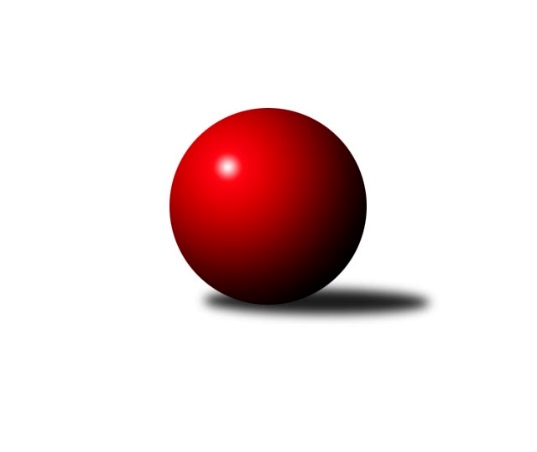 Č.21Ročník 2016/2017	2.4.2017Nejlepšího výkonu v tomto kole: 3553 dosáhlo družstvo: TJ Sokol Kdyně2.KLM A 2016/2017Výsledky 21. kolaSouhrnný přehled výsledků:SKK Bohušovice	- TJ Slovan Karlovy Vary	6.5:1.5	3254:3236	14.0:10.0	1.4.SKK Rokycany B	- TJ Sokol Kdyně	0:8	3371:3553	5.0:19.0	1.4.KK Kosmonosy 	- TJ Start Rychnov n. Kn.	6:2	3303:3231	13.0:11.0	1.4.Sokol Kolín 	- KK SDS Sadská	6:2	3335:3279	12.0:12.0	1.4.TJ Sokol Duchcov	- TJ Dynamo Liberec	5:3	3383:3313	12.0:12.0	1.4.KK Konstruktiva Praha 	- KK Lokomotiva Tábor	0:8	3085:3276	9.0:15.0	1.4.TJ Sokol Kdyně	- KK Lokomotiva Tábor	6:2	3455:3256	15.0:9.0	25.3.Sokol Kolín 	- TJ Slovan Karlovy Vary	5:3	3315:3161	13.5:10.5	25.3.KK SDS Sadská	- KK Kosmonosy 	5:3	3400:3276	13.0:11.0	25.3.SKK Bohušovice	- TJ Dynamo Liberec	5:3	3225:3150	14.0:10.0	2.4.Tabulka družstev:	1.	TJ Sokol Duchcov	21	16	0	5	111.5 : 56.5 	284.0 : 220.0 	 3306	32	2.	TJ Sokol Kdyně	21	14	1	6	101.0 : 67.0 	278.0 : 226.0 	 3335	29	3.	KK SDS Sadská	21	14	0	7	103.5 : 64.5 	279.0 : 225.0 	 3319	28	4.	KK Lokomotiva Tábor	21	12	2	7	92.5 : 75.5 	242.5 : 261.5 	 3283	26	5.	TJ Start Rychnov n. Kn.	21	11	2	8	94.0 : 74.0 	270.0 : 234.0 	 3274	24	6.	SKK Bohušovice	21	11	1	9	85.5 : 82.5 	258.5 : 245.5 	 3240	23	7.	TJ Slovan Karlovy Vary	21	10	2	9	83.5 : 84.5 	235.0 : 269.0 	 3262	22	8.	KK Kosmonosy	21	10	0	11	85.0 : 83.0 	262.0 : 242.0 	 3251	20	9.	SKK Rokycany B	21	9	0	12	73.0 : 95.0 	245.5 : 258.5 	 3229	18	10.	KK Konstruktiva Praha	21	5	2	14	65.5 : 102.5 	228.0 : 276.0 	 3196	12	11.	TJ Dynamo Liberec	21	6	0	15	65.0 : 103.0 	234.0 : 270.0 	 3253	12	12.	Sokol Kolín	21	3	0	18	48.0 : 120.0 	207.5 : 296.5 	 3186	6Podrobné výsledky kola:	 SKK Bohušovice	3254	6.5:1.5	3236	TJ Slovan Karlovy Vary	Milan Perníček	161 	 138 	 129 	141	569 	 2:2 	 545 	 145	145 	 133	122	František Průša	Lukáš Dařílek	122 	 129 	 116 	129	496 	 0:4 	 609 	 149	156 	 134	170	Tomáš Pavlík	Ladislav Šourek	124 	 125 	 142 	126	517 	 3:1 	 510 	 123	130 	 134	123	Pavel Staša	Jaromír Hnát	141 	 143 	 133 	120	537 	 2:2 	 537 	 135	129 	 141	132	Tomáš Beck st.	Jiří Semerád	149 	 143 	 145 	146	583 	 4:0 	 514 	 145	121 	 130	118	Václav Hlaváč st.	Tomáš Svoboda	150 	 141 	 139 	122	552 	 3:1 	 521 	 142	148 	 116	115	Václav Krýslrozhodčí: Nejlepší výkon utkání: 609 - Tomáš Pavlík	 SKK Rokycany B	3371	0:8	3553	TJ Sokol Kdyně	Pavel Andrlík ml.	142 	 125 	 162 	138	567 	 1:3 	 587 	 144	157 	 138	148	Viktor Pytlík	Jan Holšan	118 	 143 	 133 	139	533 	 0:4 	 587 	 154	146 	 146	141	Michael Kotal	Jan Kříž	124 	 149 	 129 	135	537 	 0:4 	 607 	 144	161 	 150	152	Tomáš Timura	Martin Prokůpek	145 	 154 	 154 	136	589 	 2:2 	 593 	 156	162 	 141	134	Jiří Benda st.	Petr Fara	137 	 156 	 153 	139	585 	 1:3 	 633 	 145	176 	 144	168	David Machálek	Libor Bureš	130 	 136 	 167 	127	560 	 1:3 	 546 	 138	151 	 121	136	Jindřich Dvořákrozhodčí: Nejlepší výkon utkání: 633 - David Machálek	 KK Kosmonosy 	3303	6:2	3231	TJ Start Rychnov n. Kn.	Jiří Vondráček	121 	 141 	 150 	131	543 	 3:1 	 517 	 124	133 	 141	119	Dalibor Ksandr *1	Tomáš Bajtalon	136 	 151 	 135 	138	560 	 2:2 	 572 	 131	134 	 158	149	Oldřich Krsek	Luboš Beneš	149 	 147 	 130 	132	558 	 1:3 	 577 	 143	148 	 148	138	Vojtěch Šípek	Věroslav Řípa	144 	 126 	 125 	132	527 	 3:1 	 497 	 131	119 	 126	121	Matěj Stančík	Pavel Říha	160 	 122 	 147 	121	550 	 2:2 	 533 	 121	138 	 138	136	Jiří Brouček	Dušan Plocek	148 	 141 	 130 	146	565 	 2:2 	 535 	 132	143 	 135	125	Martin Čihákrozhodčí: střídání: *1 od 96. hodu Lubomír ŠípekNejlepší výkon utkání: 577 - Vojtěch Šípek	 Sokol Kolín 	3335	6:2	3279	KK SDS Sadská	Lukáš Holosko	139 	 142 	 134 	131	546 	 1:3 	 565 	 145	154 	 122	144	Jan ml. Renka ml.	Václav Kňap	133 	 141 	 153 	154	581 	 2:2 	 560 	 152	155 	 130	123	Aleš Košnar	Jiří Němec	164 	 124 	 155 	129	572 	 3:1 	 513 	 143	129 	 125	116	Václav Pešek	Jindřich Lauer	123 	 132 	 136 	140	531 	 2:2 	 521 	 129	136 	 125	131	Martin Schejbal	Jan Pelák	120 	 143 	 149 	126	538 	 2:2 	 566 	 148	126 	 143	149	Tomáš Bek	Miloslav Vik	139 	 159 	 127 	142	567 	 2:2 	 554 	 147	139 	 117	151	Václav Schejbalrozhodčí: Nejlepší výkon utkání: 581 - Václav Kňap	 TJ Sokol Duchcov	3383	5:3	3313	TJ Dynamo Liberec	Miloš Civín	144 	 149 	 141 	151	585 	 4:0 	 531 	 139	128 	 114	150	Vojtěch Trojan	Jakub Dařílek	131 	 158 	 146 	137	572 	 1:3 	 582 	 142	143 	 158	139	Vojtěch Pecina	Pavel Šporer	116 	 144 	 122 	133	515 	 1:3 	 528 	 118	145 	 133	132	Roman Žežulka	Tomáš Štraicher	147 	 139 	 140 	145	571 	 2:2 	 557 	 139	156 	 144	118	Ladislav st. Wajsar st.	Josef Pecha	135 	 132 	 134 	154	555 	 1:3 	 570 	 142	140 	 130	158	Agaton Plaňanský ml.	Zdeněk Ransdorf	143 	 158 	 151 	133	585 	 3:1 	 545 	 141	148 	 121	135	Josef Zejda ml.rozhodčí: Nejlepšího výkonu v tomto utkání: 585 kuželek dosáhli: Miloš Civín, Zdeněk Ransdorf	 KK Konstruktiva Praha 	3085	0:8	3276	KK Lokomotiva Tábor	Jaroslav Pleticha st.	132 	 125 	 125 	131	513 	 2:2 	 563 	 126	157 	 153	127	Jaroslav Mihál	Pavel Wohlmuth *1	128 	 110 	 123 	134	495 	 0:4 	 566 	 132	146 	 145	143	Petr Bystřický	Tibor Machala	120 	 123 	 138 	127	508 	 2:2 	 529 	 150	118 	 133	128	Miroslav Dvořák	Pavel Kohlíček	118 	 141 	 123 	98	480 	 1:3 	 506 	 138	125 	 129	114	Ladislav Takáč	Jan Barchánek	148 	 136 	 137 	123	544 	 2:2 	 553 	 154	120 	 123	156	Petr Chval	Zdeněk Zahrádka	146 	 138 	 132 	129	545 	 2:2 	 559 	 156	135 	 118	150	David Kášekrozhodčí: střídání: *1 od 61. hodu Jakub HlavaNejlepší výkon utkání: 566 - Petr Bystřický	 TJ Sokol Kdyně	3455	6:2	3256	KK Lokomotiva Tábor	Viktor Pytlík	138 	 143 	 141 	136	558 	 1:3 	 554 	 140	145 	 150	119	Jaroslav Mihál	Michael Kotal	156 	 155 	 149 	166	626 	 4:0 	 544 	 139	124 	 142	139	David Kášek *1	Jiří Benda st.	128 	 152 	 155 	130	565 	 1:3 	 602 	 142	156 	 140	164	Petr Chval	Tomáš Timura	139 	 131 	 138 	158	566 	 3:1 	 522 	 126	140 	 122	134	Ladislav Takáč	David Machálek	127 	 145 	 148 	130	550 	 4:0 	 490 	 119	135 	 124	112	Bořivoj Jelínek	Jindřich Dvořák	129 	 163 	 161 	137	590 	 2:2 	 544 	 147	137 	 119	141	Miroslav Dvořákrozhodčí: střídání: *1 od 61. hodu Karel SmažíkNejlepší výkon utkání: 626 - Michael Kotal	 Sokol Kolín 	3315	5:3	3161	TJ Slovan Karlovy Vary	Lukáš Holosko	144 	 143 	 125 	128	540 	 2:2 	 551 	 135	127 	 152	137	Tomáš Pavlík	Václav Kňap	148 	 143 	 139 	147	577 	 4:0 	 497 	 137	101 	 124	135	František Průša	Jiří Němec	134 	 136 	 128 	143	541 	 3:1 	 481 	 125	104 	 132	120	Pavel Staša	Jindřich Lauer	133 	 127 	 131 	136	527 	 1:3 	 526 	 141	133 	 138	114	Tomáš Beck st.	Jan Pelák	127 	 128 	 149 	154	558 	 1:3 	 549 	 133	135 	 155	126	Václav Hlaváč st.	Miloslav Vik	134 	 145 	 158 	135	572 	 2.5:1.5 	 557 	 123	145 	 139	150	Václav Krýslrozhodčí: Nejlepší výkon utkání: 577 - Václav Kňap	 KK SDS Sadská	3400	5:3	3276	KK Kosmonosy 	Aleš Košnar	126 	 118 	 166 	162	572 	 3:1 	 506 	 123	123 	 123	137	Jaroslav Doškář	Antonín Svoboda	133 	 146 	 141 	123	543 	 3:1 	 514 	 129	123 	 123	139	Jiří Vondráček	Martin Schejbal	150 	 142 	 127 	143	562 	 1:3 	 580 	 155	156 	 134	135	Tomáš Bajtalon	Václav Pešek	114 	 144 	 140 	136	534 	 2:2 	 550 	 131	139 	 134	146	Pavel Říha	Václav Schejbal	144 	 169 	 149 	155	617 	 3:1 	 559 	 150	138 	 137	134	Luboš Beneš	Tomáš Bek	125 	 156 	 135 	156	572 	 1:3 	 567 	 131	160 	 139	137	Dušan Plocekrozhodčí: Nejlepší výkon utkání: 617 - Václav Schejbal	 SKK Bohušovice	3225	5:3	3150	TJ Dynamo Liberec	Milan Perníček	156 	 134 	 147 	130	567 	 3:1 	 547 	 146	133 	 129	139	Vojtěch Pecina	Lukáš Dařílek	150 	 110 	 132 	123	515 	 1:3 	 537 	 116	132 	 138	151	Ladislav ml. Wajsar ml.	Jaroslav Chvojka	142 	 103 	 113 	138	496 	 2:2 	 515 	 134	131 	 118	132	Vojtěch Trojan	Jaromír Hnát	145 	 147 	 127 	114	533 	 2:2 	 510 	 119	130 	 138	123	Roman Žežulka	Jiří Semerád	157 	 155 	 145 	134	591 	 4:0 	 507 	 135	133 	 136	103	Josef Zejda ml.	Tomáš Svoboda	122 	 127 	 138 	136	523 	 2:2 	 534 	 121	142 	 131	140	Agaton Plaňanský ml.rozhodčí: Nejlepší výkon utkání: 591 - Jiří SemerádPořadí jednotlivců:	jméno hráče	družstvo	celkem	plné	dorážka	chyby	poměr kuž.	Maximum	1.	Tomáš Pavlík 	TJ Slovan Karlovy Vary	584.30	373.0	211.3	1.9	11/12	(651)	2.	Aleš Košnar 	KK SDS Sadská	580.18	377.6	202.6	1.6	12/12	(631)	3.	Michael Kotal 	TJ Sokol Kdyně	574.36	371.3	203.1	2.4	10/12	(626)	4.	Tomáš Bek 	KK SDS Sadská	570.67	365.2	205.5	1.6	10/12	(615)	5.	David Machálek 	TJ Sokol Kdyně	568.33	369.9	198.4	3.4	12/12	(633)	6.	Luboš Beneš 	KK Kosmonosy 	567.49	370.9	196.6	2.4	11/11	(616)	7.	Dalibor Ksandr 	TJ Start Rychnov n. Kn.	564.95	375.0	189.9	3.0	11/12	(628)	8.	Vojtěch Pecina 	TJ Dynamo Liberec	563.43	368.7	194.7	1.9	12/12	(638)	9.	Jiří Semerád 	SKK Bohušovice	562.64	370.7	191.9	1.7	10/11	(599)	10.	Petr Chval 	KK Lokomotiva Tábor	562.18	366.3	195.9	2.5	11/12	(607)	11.	Jakub Dařílek 	TJ Sokol Duchcov	561.05	369.8	191.3	3.3	9/11	(587)	12.	Zdeněk Zahrádka 	KK Konstruktiva Praha 	561.03	369.7	191.4	3.3	8/11	(613)	13.	Miloš Civín 	TJ Sokol Duchcov	559.65	375.3	184.4	3.3	10/11	(600)	14.	Václav Schejbal 	KK SDS Sadská	559.52	361.8	197.7	2.1	12/12	(617)	15.	Václav Kňap 	Sokol Kolín 	559.24	371.1	188.1	2.5	11/11	(628)	16.	Jiří Brouček 	TJ Start Rychnov n. Kn.	556.35	371.8	184.6	3.3	10/12	(599)	17.	David Kášek 	KK Lokomotiva Tábor	555.85	368.2	187.7	3.3	11/12	(601)	18.	Václav Hlaváč  st.	TJ Slovan Karlovy Vary	555.81	365.0	190.8	2.7	12/12	(608)	19.	Tomáš Timura 	TJ Sokol Kdyně	555.60	365.6	190.0	4.0	11/12	(618)	20.	Viktor Pytlík 	TJ Sokol Kdyně	555.35	369.0	186.3	4.1	8/12	(634)	21.	Martin Čihák 	TJ Start Rychnov n. Kn.	555.31	367.0	188.3	3.4	12/12	(667)	22.	Jiří Benda  st.	TJ Sokol Kdyně	555.12	368.5	186.6	3.0	9/12	(607)	23.	Jaroslav Mihál 	KK Lokomotiva Tábor	554.81	364.3	190.5	1.9	9/12	(613)	24.	Jiří Němec 	Sokol Kolín 	554.62	371.1	183.5	2.8	9/11	(587)	25.	Václav Krýsl 	TJ Slovan Karlovy Vary	553.99	362.6	191.4	3.4	11/12	(602)	26.	Petr Fara 	SKK Rokycany B	553.56	369.1	184.4	3.2	11/11	(607)	27.	Tomáš Beck  st.	TJ Slovan Karlovy Vary	553.43	366.0	187.5	3.4	10/12	(589)	28.	Tomáš Štraicher 	TJ Sokol Duchcov	551.48	369.9	181.5	4.0	10/11	(623)	29.	Milan Perníček 	SKK Bohušovice	551.22	367.1	184.2	3.2	11/11	(621)	30.	Miroslav Dvořák 	KK Lokomotiva Tábor	548.88	360.5	188.4	2.6	8/12	(587)	31.	Agaton Plaňanský  ml.	TJ Dynamo Liberec	547.73	370.9	176.8	5.7	11/12	(588)	32.	Pavel Šporer 	TJ Sokol Duchcov	547.61	361.1	186.5	3.2	11/11	(594)	33.	Jiří Vondráček 	KK Kosmonosy 	546.55	363.4	183.2	3.7	10/11	(581)	34.	Jan Holšan 	SKK Rokycany B	545.65	361.0	184.7	3.7	9/11	(576)	35.	Josef Pecha 	TJ Sokol Duchcov	545.37	359.5	185.9	3.3	11/11	(575)	36.	Antonín Svoboda 	KK SDS Sadská	544.80	370.7	174.1	4.5	11/12	(584)	37.	Pavel Říha 	KK Kosmonosy 	544.73	363.3	181.4	2.8	9/11	(570)	38.	Jan Pelák 	Sokol Kolín 	542.95	362.9	180.1	4.8	10/11	(596)	39.	Josef Zejda  ml.	TJ Dynamo Liberec	542.85	363.5	179.3	4.7	12/12	(620)	40.	Pavel Andrlík  ml.	SKK Rokycany B	541.26	364.0	177.3	4.8	10/11	(635)	41.	Ladislav ml. Wajsar  ml.	TJ Dynamo Liberec	541.25	369.6	171.7	4.3	8/12	(576)	42.	Martin Schejbal 	KK SDS Sadská	541.03	364.6	176.5	4.4	10/12	(597)	43.	Vojtěch Šípek 	TJ Start Rychnov n. Kn.	540.97	356.5	184.4	3.6	10/12	(637)	44.	Jindřich Dvořák 	TJ Sokol Kdyně	540.64	361.2	179.4	4.8	11/12	(593)	45.	Lukáš Dařílek 	SKK Bohušovice	539.97	360.6	179.4	4.1	11/11	(619)	46.	Dušan Plocek 	KK Kosmonosy 	538.25	359.0	179.3	4.1	10/11	(600)	47.	Bořivoj Jelínek 	KK Lokomotiva Tábor	538.23	358.0	180.2	2.7	8/12	(615)	48.	Tomáš Bajtalon 	KK Kosmonosy 	536.53	360.1	176.5	5.3	9/11	(580)	49.	Tomáš Svoboda 	SKK Bohušovice	536.24	369.1	167.1	5.0	9/11	(572)	50.	Vojtěch Trojan 	TJ Dynamo Liberec	535.58	367.3	168.3	5.8	9/12	(580)	51.	Pavel Kohlíček 	KK Konstruktiva Praha 	535.55	360.0	175.6	5.7	11/11	(589)	52.	Libor Bureš 	SKK Rokycany B	535.42	357.3	178.1	3.8	9/11	(587)	53.	Jaroslav Páv 	TJ Slovan Karlovy Vary	535.22	358.5	176.7	3.4	9/12	(585)	54.	Martin Prokůpek 	SKK Rokycany B	534.77	354.5	180.2	4.0	8/11	(595)	55.	Pavel Wohlmuth 	KK Konstruktiva Praha 	532.46	364.5	167.9	6.2	9/11	(578)	56.	Jaromír Hnát 	SKK Bohušovice	531.21	360.3	170.9	5.6	10/11	(572)	57.	Jindřich Lauer 	Sokol Kolín 	530.93	363.7	167.2	5.2	8/11	(564)	58.	Tibor Machala 	KK Konstruktiva Praha 	529.69	357.5	172.2	6.5	8/11	(583)	59.	Jan Barchánek 	KK Konstruktiva Praha 	528.40	363.3	165.1	3.9	9/11	(554)	60.	Roman Žežulka 	TJ Dynamo Liberec	527.93	356.4	171.6	4.0	10/12	(573)	61.	Věroslav Řípa 	KK Kosmonosy 	524.49	361.3	163.2	7.0	10/11	(595)	62.	Jaroslav Šatník 	Sokol Kolín 	515.94	363.4	152.5	8.7	8/11	(569)	63.	Pavel Staša 	TJ Slovan Karlovy Vary	502.53	353.1	149.4	10.6	10/12	(566)		Josef Pauch 	SKK Rokycany B	573.50	379.0	194.5	3.0	1/11	(581)		Petr Miláček 	KK SDS Sadská	572.50	373.5	199.0	4.0	1/12	(603)		Zdeněk Ransdorf 	TJ Sokol Duchcov	568.13	374.9	193.2	3.1	7/11	(602)		Roman Filip 	SKK Bohušovice	561.00	376.0	185.0	7.0	1/11	(561)		Václav Kuželík  ml.	TJ Sokol Kdyně	559.05	372.0	187.1	2.5	7/12	(584)		Oldřich Krsek 	TJ Start Rychnov n. Kn.	558.50	368.5	190.0	4.5	2/12	(572)		Jaroslav Kejzlar 	TJ Start Rychnov n. Kn.	553.50	368.4	185.1	2.1	5/12	(643)		Václav Posejpal 	KK Konstruktiva Praha 	553.00	359.0	194.0	2.5	2/11	(554)		Pavel Vymazal 	KK Konstruktiva Praha 	551.89	359.3	192.6	3.2	3/11	(578)		Karel Smažík 	KK Lokomotiva Tábor	551.64	364.9	186.7	2.8	7/12	(581)		Roman Kindl 	TJ Start Rychnov n. Kn.	547.80	359.8	188.0	3.6	5/12	(581)		Radek Šípek 	SKK Bohušovice	547.77	359.6	188.1	2.9	6/11	(592)		Jakub Seniura 	TJ Start Rychnov n. Kn.	544.00	352.5	191.5	5.0	2/12	(622)		Václav Pešek 	KK SDS Sadská	542.03	368.9	173.1	4.5	6/12	(605)		Petr Bystřický 	KK Lokomotiva Tábor	539.80	369.0	170.8	4.8	5/12	(585)		Ladislav Takáč 	KK Lokomotiva Tábor	538.48	357.5	181.0	2.3	7/12	(624)		Jan Lommer 	TJ Sokol Kdyně	538.00	379.0	159.0	6.0	1/12	(538)		Václav Fűrst 	SKK Rokycany B	537.67	359.3	178.4	4.5	3/11	(587)		David Urbánek 	TJ Start Rychnov n. Kn.	537.33	369.7	167.7	4.3	3/12	(545)		Zdeněk Pecina  st.	TJ Dynamo Liberec	537.29	353.8	183.5	3.5	7/12	(565)		Jan Kříž 	SKK Rokycany B	536.40	357.0	179.4	3.7	5/11	(570)		František Průša 	TJ Slovan Karlovy Vary	536.25	372.3	164.0	6.5	4/12	(576)		Martin Maršálek 	SKK Rokycany B	535.85	362.6	173.3	7.5	4/11	(572)		Ladislav Moulis 	SKK Rokycany B	535.43	358.6	176.9	6.0	7/11	(553)		Jan st. Renka  st.	KK SDS Sadská	535.34	359.3	176.0	4.7	7/12	(594)		Jiří Semelka 	TJ Sokol Duchcov	533.78	367.4	166.3	8.7	6/11	(568)		Jaroslav Borkovec 	KK Konstruktiva Praha 	533.18	358.2	175.0	6.6	7/11	(591)		Jaroslav ml. Pleticha  ml.	KK Konstruktiva Praha 	533.17	363.8	169.3	3.7	2/11	(559)		Dalibor Dařílek 	TJ Sokol Duchcov	533.00	376.3	156.7	9.7	3/11	(545)		Martin Holakovský 	TJ Start Rychnov n. Kn.	532.86	359.4	173.4	5.9	6/12	(609)		Miloslav Vik 	Sokol Kolín 	531.27	365.8	165.5	4.4	5/11	(577)		Jan ml. Renka  ml.	KK SDS Sadská	528.40	356.4	172.0	8.0	5/12	(571)		Jaroslav Doškář 	KK Kosmonosy 	528.19	360.4	167.8	5.6	6/11	(565)		Ladislav st. Wajsar  st.	TJ Dynamo Liberec	528.00	367.3	160.7	6.0	3/12	(557)		Jaroslav Pleticha  st.	KK Konstruktiva Praha 	525.78	357.0	168.8	3.3	3/11	(535)		Petr Novák 	KK Kosmonosy 	525.00	365.0	160.0	4.0	1/11	(525)		František Dobiáš 	TJ Sokol Duchcov	524.00	360.5	163.5	3.5	1/11	(546)		Jaroslav Löffelmann 	TJ Sokol Kdyně	522.00	360.0	162.0	8.0	1/12	(522)		Matěj Stančík 	TJ Start Rychnov n. Kn.	521.67	360.0	161.7	7.0	3/12	(561)		Radek Jung 	TJ Start Rychnov n. Kn.	521.33	372.3	149.0	8.7	3/12	(546)		Ladislav Šourek 	SKK Bohušovice	520.17	352.3	167.8	7.3	4/11	(556)		Stanislav Vesecký 	KK Konstruktiva Praha 	518.00	358.0	160.0	4.0	2/11	(520)		Arnošt Nedbal 	KK Konstruktiva Praha 	516.50	348.5	168.0	5.5	2/11	(542)		Miroslav Handšuh 	TJ Slovan Karlovy Vary	516.19	350.0	166.1	5.0	3/12	(552)		Lukáš Holosko 	Sokol Kolín 	512.32	348.7	163.6	8.2	7/11	(564)		Petr Bohuslav 	SKK Rokycany B	512.00	349.0	163.0	12.0	2/11	(541)		Martin Perníček 	SKK Bohušovice	510.25	345.0	165.3	7.0	4/11	(538)		Miroslav Šnejdar  st.	KK Konstruktiva Praha 	509.00	342.0	167.0	5.0	1/11	(509)		Jaroslav Chvojka 	SKK Bohušovice	504.00	356.8	147.3	6.8	1/11	(526)		Vojtěch Zelenka 	Sokol Kolín 	499.17	334.3	164.8	10.2	3/11	(527)		Josef Fidrant 	TJ Sokol Kdyně	499.00	355.0	144.0	7.0	1/12	(499)		Ladislav Koláček 	SKK Bohušovice	497.00	342.0	155.0	6.0	1/11	(497)		Václav Webr 	SKK Rokycany B	494.50	348.0	146.5	10.5	2/11	(517)		Jaroslav Hanuš 	Sokol Kolín 	491.67	342.3	149.3	12.3	3/11	(519)		Lubomír Kudrna 	TJ Dynamo Liberec	490.00	340.0	150.0	4.0	1/12	(490)		Pavel Holoubek 	Sokol Kolín 	489.50	350.0	139.5	4.0	2/11	(498)		Petr Barchánek 	KK Konstruktiva Praha 	488.00	333.0	155.0	11.0	1/11	(488)		Radek Kraus 	SKK Bohušovice	457.00	323.0	134.0	14.0	1/11	(457)		Vladimír Chrpa 	SKK Bohušovice	456.00	332.0	124.0	7.0	1/11	(456)		Václav Zápotočný 	TJ Slovan Karlovy Vary	448.00	334.0	114.0	19.0	1/12	(448)Sportovně technické informace:Starty náhradníků:registrační číslo	jméno a příjmení 	datum startu 	družstvo	číslo startu845	Jaroslav Pleticha st.	01.04.2017	KK Konstruktiva Praha 	3x19832	Jakub Hlava	01.04.2017	KK Konstruktiva Praha 	1x
Hráči dopsaní na soupisku:registrační číslo	jméno a příjmení 	datum startu 	družstvo	Program dalšího kola:22. kolo8.4.2017	so	10:00	TJ Sokol Kdyně - SKK Bohušovice	8.4.2017	so	10:00	TJ Slovan Karlovy Vary - KK Kosmonosy 	8.4.2017	so	10:00	TJ Start Rychnov n. Kn. - TJ Sokol Duchcov	8.4.2017	so	10:00	TJ Dynamo Liberec - KK Konstruktiva Praha 	8.4.2017	so	10:00	KK Lokomotiva Tábor - Sokol Kolín 	8.4.2017	so	10:00	KK SDS Sadská - SKK Rokycany B	Nejlepší šestka kola - absolutněNejlepší šestka kola - absolutněNejlepší šestka kola - absolutněNejlepší šestka kola - absolutněNejlepší šestka kola - dle průměru kuželenNejlepší šestka kola - dle průměru kuželenNejlepší šestka kola - dle průměru kuželenNejlepší šestka kola - dle průměru kuželenNejlepší šestka kola - dle průměru kuželenPočetJménoNázev týmuVýkonPočetJménoNázev týmuPrůměr (%)Výkon5xDavid MachálekKdyně6338xTomáš PavlíkKarlovy Vary114.696094xTomáš PavlíkKarlovy Vary6094xDavid MachálekKdyně113.956332xTomáš TimuraKdyně6076xJiří SemerádBohušovice109.795831xJiří Benda st.Kdyně5932xTomáš TimuraKdyně109.276072xMartin ProkůpekRokycany B5895xVáclav KňapKolín107.355813xViktor PytlíkKdyně5879xMilan PerníčekBohušovice107.16569